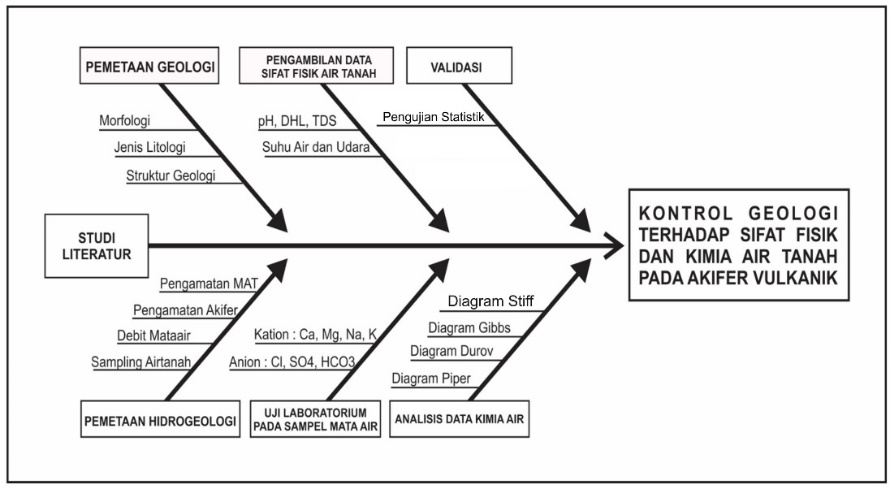 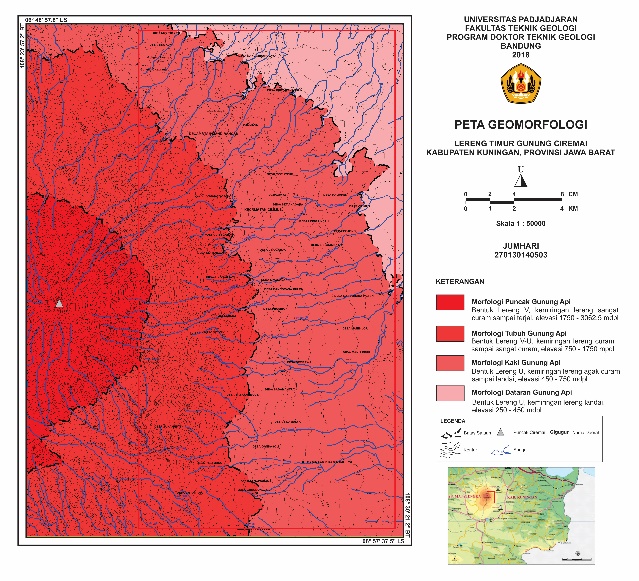 Gambar 2. Peta Geomorfologi Daerah Penelitian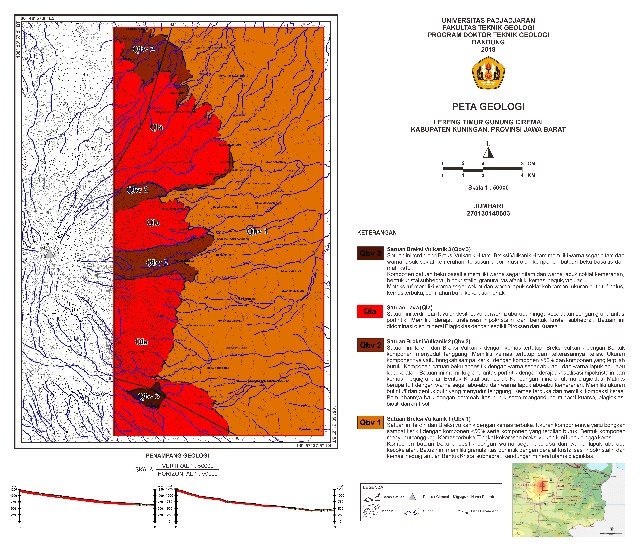 Gambar 3. Peta Geologi Daerah Penelitian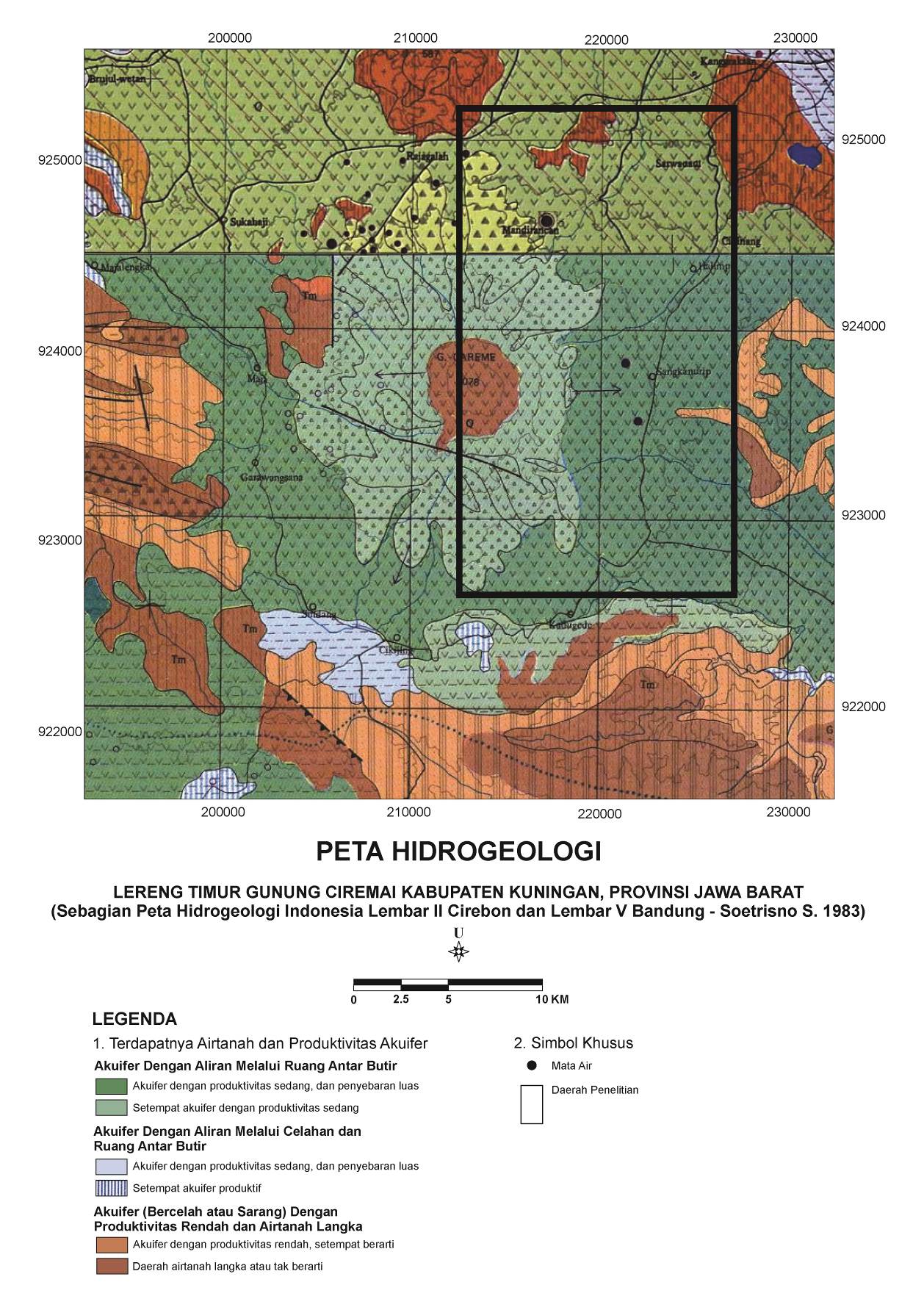 Gambar 4. Peta Hidrogeologi Regional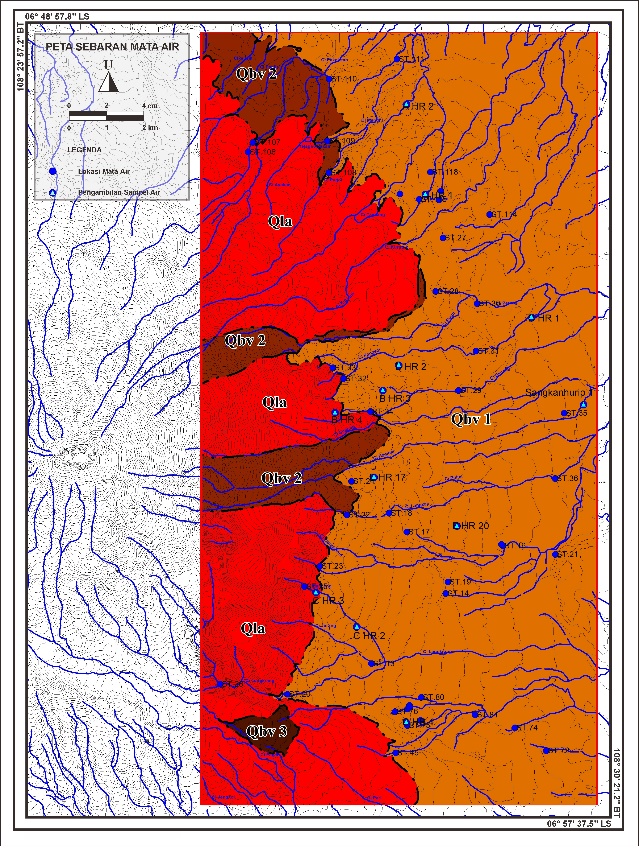 Gambar 5. Peta Sebaran Mata Air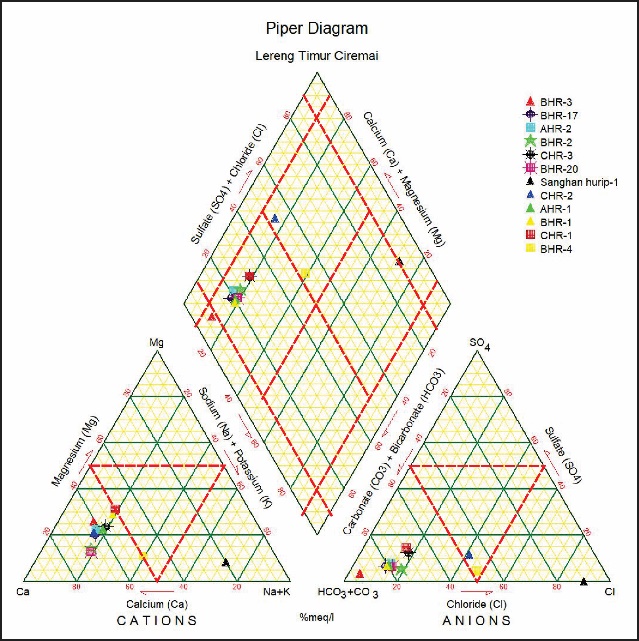 Gambar 8. Diagram Piper Daerah Penelitan